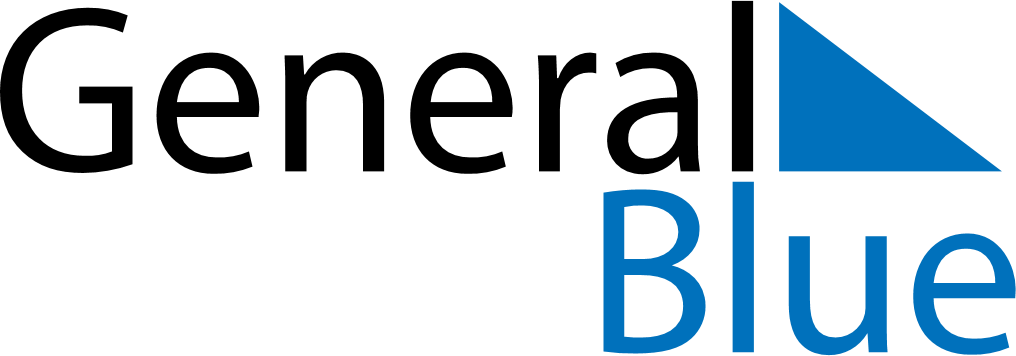 June 2019June 2019June 2019UgandaUgandaMondayTuesdayWednesdayThursdayFridaySaturdaySunday123456789Martyr’s DayEnd of Ramadan (Eid al-Fitr)National Heroes Day101112131415161718192021222324252627282930